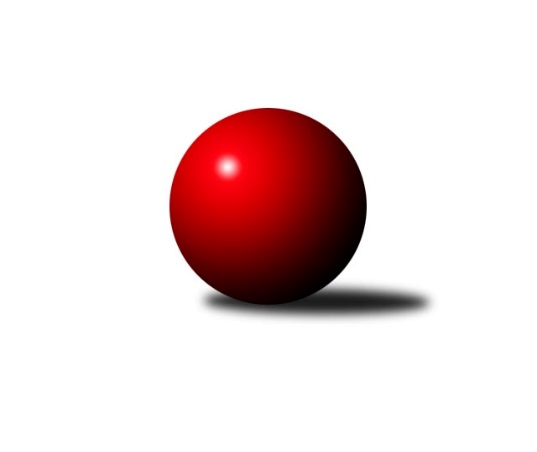 Č.7Ročník 2018/2019	21.10.2018Nejlepšího výkonu v tomto kole: 1123 dosáhlo družstvo: TJ Sokol Šanov Jihomoravský KPD jih 2018/2019Výsledky 7. kolaSouhrnný přehled výsledků:TJ Sokol Vracov B	- SK Kuželky Dubňany 	2:2	1018:1016	2.0:4.0	21.10.SK Baník Ratíškovice A	- SK Baník Ratíškovice B	2:2	1039:1018	4.0:2.0	21.10.TJ Sokol Šanov 	- SK Podlužan Prušánky 	4:0	1123:892	6.0:0.0	21.10.Tabulka družstev:	1.	TJ Sokol Mistřín	6	5	1	0	19.0 : 5.0 	27.0 : 9.0 	 1167	11	2.	TJ Sokol Šanov	6	4	0	2	16.0 : 8.0 	25.5 : 10.5 	 1119	8	3.	SK Podlužan Prušánky	6	3	1	2	14.0 : 10.0 	20.0 : 16.0 	 1065	7	4.	SK Kuželky Dubňany	6	3	1	2	13.0 : 11.0 	19.5 : 16.5 	 1075	7	5.	TJ Sokol Vracov B	6	2	1	3	9.0 : 15.0 	13.0 : 23.0 	 1063	5	6.	SK Baník Ratíškovice A	6	1	1	4	7.0 : 17.0 	11.0 : 25.0 	 1013	3	7.	SK Baník Ratíškovice B	6	0	1	5	6.0 : 18.0 	10.0 : 26.0 	 1031	1Podrobné výsledky kola:	 TJ Sokol Vracov B	1018	2:2	1016	SK Kuželky Dubňany 	Stanislav Vacenovský	 	 177 	 176 		353 	 2:0 	 318 	 	156 	 162		Tomáš Kubík	Adam Baťka	 	 154 	 172 		326 	 0:2 	 345 	 	168 	 177		Jaroslav Harca	Michaela Škarecká	 	 163 	 176 		339 	 0:2 	 353 	 	172 	 181		Aleš Zlatníkrozhodčí: Nejlepšího výkonu v tomto utkání: 353 kuželek dosáhli: Stanislav Vacenovský, Aleš Zlatník	 SK Baník Ratíškovice A	1039	2:2	1018	SK Baník Ratíškovice B	Tomáš Květoň	 	 183 	 176 		359 	 2:0 	 325 	 	174 	 151		Taťána Tomanová	Matěj Ingr	 	 165 	 172 		337 	 1:1 	 348 	 	162 	 186		Natálie Panáková	Vojtěch Toman	 	 186 	 157 		343 	 1:1 	 345 	 	181 	 164		Martina Koplíkovározhodčí: v.dNejlepší výkon utkání: 359 - Tomáš Květoň	 TJ Sokol Šanov 	1123	4:0	892	SK Podlužan Prušánky 	Eliška Bártíková	 	 153 	 140 		293 	 2:0 	 241 	 	105 	 136		Libor Laca	Kristýna Blechová	 	 186 	 229 		415 	 2:0 	 341 	 	175 	 166		Radim Tesařík	Petr Bakaj ml.	 	 199 	 216 		415 	 2:0 	 310 	 	161 	 149		Martin Štrokayrozhodčí: Procházka AlešNejlepšího výkonu v tomto utkání: 415 kuželek dosáhli: Kristýna Blechová, Petr Bakaj ml.Pořadí jednotlivců:	jméno hráče	družstvo	celkem	plné	dorážka	chyby	poměr kuž.	Maximum	1.	Tomáš Slížek 	SK Podlužan Prušánky 	436.83	304.3	132.5	4.0	3/4	(448)	2.	Petr Bakaj  ml.	TJ Sokol Šanov 	427.17	294.9	132.3	6.3	4/4	(461)	3.	Martina Nejedlíková 	TJ Sokol Vracov B	420.50	283.0	137.5	7.5	2/3	(446)	4.	Veronika Kaiserová 	TJ Sokol Vracov B	409.00	282.0	127.0	7.5	2/3	(431)	5.	Petr Valášek 	TJ Sokol Mistřín 	404.50	291.8	112.7	10.3	3/4	(447)	6.	Kristýna Blechová 	TJ Sokol Šanov 	399.83	283.3	116.6	10.6	4/4	(436)	7.	Simona Maradová 	TJ Sokol Mistřín 	393.25	282.6	110.7	12.0	4/4	(445)	8.	Aleš Zlatník 	SK Kuželky Dubňany 	388.42	270.6	117.8	10.2	4/4	(436)	9.	Martin Šubrt 	TJ Sokol Mistřín 	387.17	279.0	108.2	12.5	4/4	(420)	10.	Radim Tesařík 	SK Podlužan Prušánky 	380.38	267.4	113.0	12.5	4/4	(425)	11.	Tomáš Květoň 	SK Baník Ratíškovice A	371.17	272.3	98.8	16.8	3/4	(412)	12.	Martina Koplíková 	SK Baník Ratíškovice B	363.33	271.2	92.2	17.7	3/3	(386)	13.	Jaroslav Harca 	SK Kuželky Dubňany 	348.38	253.8	94.6	18.8	4/4	(369)	14.	Stanislav Vacenovský 	TJ Sokol Vracov B	343.00	251.0	92.0	20.0	2/3	(353)	15.	Tomáš Kubík 	SK Kuželky Dubňany 	339.25	254.3	85.0	17.8	4/4	(363)	16.	Taťána Tomanová 	SK Baník Ratíškovice B	337.00	256.0	81.0	19.9	3/3	(363)	17.	Vojtěch Toman 	SK Baník Ratíškovice A	335.75	255.5	80.3	18.1	4/4	(387)	18.	Kristýna Ševelová 	SK Baník Ratíškovice B	327.83	245.5	82.3	22.5	3/3	(371)	19.	Adam Baťka 	TJ Sokol Vracov B	324.92	241.1	83.8	19.3	3/3	(341)	20.	Michaela Škarecká 	TJ Sokol Vracov B	323.25	241.5	81.8	19.0	2/3	(339)	21.	Matěj Ingr 	SK Baník Ratíškovice A	308.63	235.8	72.9	21.8	4/4	(337)		Adam Podéšť 	SK Baník Ratíškovice A	383.00	279.0	104.0	11.0	1/4	(383)		Jan Toman 	SK Baník Ratíškovice A	348.00	250.0	98.0	18.0	1/4	(348)		Natálie Panáková 	SK Baník Ratíškovice B	348.00	260.0	88.0	14.0	1/3	(348)		Ludvík Vašulka 	TJ Sokol Mistřín 	348.00	261.0	87.0	20.5	2/4	(367)		Filip Černý 	SK Kuželky Dubňany 	333.00	254.0	79.0	17.0	1/4	(333)		Marie Kobylková 	SK Baník Ratíškovice B	332.00	234.0	98.0	11.0	1/3	(332)		Matěj Sabo 	TJ Sokol Šanov 	332.00	246.3	85.8	21.0	2/4	(361)		Martin Štrokay 	SK Podlužan Prušánky 	326.50	246.0	80.5	17.0	2/4	(343)		Eliška Bártíková 	TJ Sokol Šanov 	293.00	252.0	41.0	32.0	1/4	(293)		Libor Laca 	SK Podlužan Prušánky 	291.25	211.8	79.5	26.3	2/4	(345)		David Růžička 	TJ Sokol Šanov 	261.50	199.5	62.0	30.0	2/4	(274)Sportovně technické informace:Starty náhradníků:registrační číslo	jméno a příjmení 	datum startu 	družstvo	číslo startu25731	Natálie Panáková	21.10.2018	SK Baník Ratíškovice B	1x25678	Radim Tesařík	21.10.2018	SK Podlužan Prušánky 	6x25674	Jaroslav Harca	21.10.2018	SK Kuželky Dubňany 	5x25634	Libor Laca	21.10.2018	SK Podlužan Prušánky 	6x25632	Martin Štrokay	21.10.2018	SK Podlužan Prušánky 	5x25542	Matěj Ingr	21.10.2018	SK Baník Ratíškovice A	6x25493	Kristýna Blechová	21.10.2018	TJ Sokol Šanov 	6x25457	Adam Baťka	21.10.2018	TJ Sokol Vracov B	6x25428	Stanislav Vacenovský	21.10.2018	TJ Sokol Vracov B	4x25312	Petr Bakaj ml.	21.10.2018	TJ Sokol Šanov 	6x25211	Aleš Zlatník	21.10.2018	SK Kuželky Dubňany 	6x25147	Martina Koplíková	21.10.2018	SK Baník Ratíškovice B	6x25149	Tomáš Květoň	21.10.2018	SK Baník Ratíškovice A	5x25037	Michaela Škarecká	21.10.2018	TJ Sokol Vracov B	4x24930	Taťána Tomanová	21.10.2018	SK Baník Ratíškovice B	6x24848	Tomáš Kubík	21.10.2018	SK Kuželky Dubňany 	6x23868	Vojtěch Toman	21.10.2018	SK Baník Ratíškovice A	6x
Hráči dopsaní na soupisku:registrační číslo	jméno a příjmení 	datum startu 	družstvo	25765	Eliška Bártíková	21.10.2018	TJ Sokol Šanov 	Program dalšího kola:8. kolo4.11.2018	ne	10:00	SK Baník Ratíškovice B - TJ Sokol Vracov B	4.11.2018	ne	10:00	SK Baník Ratíškovice A - TJ Sokol Šanov 	Nejlepší šestka kola - absolutněNejlepší šestka kola - absolutněNejlepší šestka kola - absolutněNejlepší šestka kola - absolutněNejlepší šestka kola - dle průměru kuželenNejlepší šestka kola - dle průměru kuželenNejlepší šestka kola - dle průměru kuželenNejlepší šestka kola - dle průměru kuželenNejlepší šestka kola - dle průměru kuželenPočetJménoNázev týmuVýkonPočetJménoNázev týmuPrůměr (%)Výkon5xKristýna BlechováŠanov4156xPetr Bakaj ml.Šanov113.724156xPetr Bakaj ml.Šanov4155xKristýna BlechováŠanov113.724152xTomáš KvětoňRatíškovice A3591xStanislav VacenovskýVracov B100.63535xAleš ZlatníkDubňany3535xAleš ZlatníkDubňany100.63531xStanislav VacenovskýVracov B3532xTomáš KvětoňRatíškovice A99.443591xNatálie PanákováRatíškovice B3481xJaroslav HarcaDubňany98.32345